Hier sind eine Reihe von Verständnisfragen zum Film ...                                       Name:_________________________Stoffklassen und funktionelle Gruppen by S.Kutz 20:13 minGib einen gesättigten und einen ungesättigten Kohlenwasserstoff mit Formel und Namen an.Was ist ein Cycloalkan? Gib ein Beispiel mit Formel und Namen an.Gegeben ist ein Alkohol. Woran erkennt man das an der Formel?Unterscheide an Formelbeispielen einen zweiwertigen von einem sekundären Alkohol.Gib die Formel und den Namen eines Ketons an und benenne die funktionelle Gruppe.AKKappenberg
Stoffklassen und funktionelle GruppenA62a2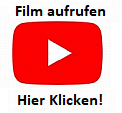 